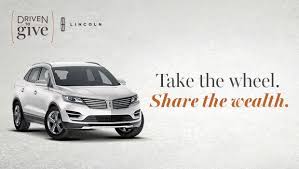 Take The Wheel – Cruise For A Cause!Who: Parents, Grandparents, Friends, Neighbors, Parishioners, 18 years or older; We Need YOU!!When: Saturday November 2rd  Time: 9am to 5pmWhere: Holy Cross School Yard, 240 North Bishop Ave, Springfield, PA 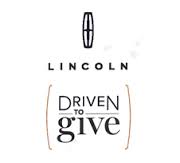 What: Test Drive Lincoln’s Newest Vehicles! Why: We are collaborating with Springfield Ford Lincoln to raise funds for technology improvements, our technology infrastructure is in need of an upgrade. What do you need to do? It’s EASY…..JOIN US, Saturday November 2nd  Take a short test drive in one of the newest Lincolns that will be available in the Holy Cross school yard, then fill out a short survey with one of our volunteers and you are done! No money, No sales calls, Just the gift of 10 minutes of your time!  Our school will earn money for each completed test drive from Springfield Ford Lincoln Dealership. **We are in desperate need of Parent Volunteers to help with the drive event.  If you can help by volunteering to work the sign in/ sign out tables or be a chaperone on test drives, please send Kathleen Williams a message  by texting 610-213-6549. Thank you!! The school family with the most completed test drives will be entered into a drawing for a $200.00 tuition voucher!The classroom with the most completed test drives will earn a Pizza Lunch and a Dress Down Day!